Publicado en  el 25/11/2015 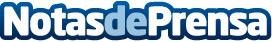 'Guias Viajar' es galardonado como Mejor Blog de Viajes en los premios PICOT de comunicación turísticaDatos de contacto:Nota de prensa publicada en: https://www.notasdeprensa.es/guias-viajar-es-galardonado-como-mejor-blog-de Categorias: Viaje Turismo Premios http://www.notasdeprensa.es